Воспитание экологического отношения к окружающей среде через проведение музыкально – тематического мероприятия   «Земля – наш общий дом» во второй младшей группе.             Формирование экологического отношения современного человека к окружающей среде возможно только при условии развития экологического мировоззрения у всех людей, повышения их экологической грамотности и культуры. И начинать эту работу важно ещё в дошкольном возрасте. Это период начальной социализации ребенка, приобщения его к миру культуры и общечеловеческих ценностей, время установления начальных отношений с ведущими сферами бытия: миром людей и природы.            Сейчас, когда наши дети очень много времени проводят в общении с гаджетами, мимо них проходят прекрасные картины природы, окружающий мир воспринимается ими в большей степени с точки зрения потребления. И мало кто из них задумывается над тем, какая хрупкая наша планета и всё окружающее нас. Если погибнет всё живое, то и мы с вами тоже погибнем, вся наша планета Земля погибнет. Поэтому чрезвычайно важным я считаю воспитывать в детях бережное отношение к окружающей среде. Через свои тематические занятия я хочу дать им понять, что жизнь на планете разнообразна, уникальна.  Одно из таких занятий – «Земля – наш общий дом» было проведено мной в текущем учебном году и было посвящено празднику «День Земли».Цель мероприятия: формировать бережное отношение к нашей планете.Задачи: развивать представление о жизни на Земле, научить правилам поведения на природе (в лесу, на речке).Атрибуты: руль или игрушечная машина; «речка» (бумага или ткань синего цвета); мусор: бумагу, пустые бутылки; девочкам желтые платочки; маски птичек для игрыПредварительная работа: беседы на тему экологического воспитания, чтение художественных произведений о растениях, животных; дидактические и подвижные игры на экологическое воспитание, разучивание стихов, загадки о природе.Ход мероприятия:Музыка  Дети под музыку входят в группу и садятся на стульчики.Ведущая: Дети, сегодня у нас особенный день – 22 апреля празднует именины наша планета Земля. Наша планете особенная, здесь есть всё для жизни: солнечный свет, воздух и вода. А знаете, ребята, на что похожа наша планета? – это огромный шар, большая часть которого покрыта водой – океанами и морями.На планете чудеса:Океаны и леса,Кислород есть в атмосфере,Дышат люди им и звери.Ни начала, ни конца,Ни затылка, ни лица.Ребёнок: Артём С.Знают все: и млад, и стар,Что она большущий шар.Ребёнок: ЖеняСегодня поздравить спешит детвораЛюбимую нашу планету,Желаем здоровья, всех благ и добра,Ведь лучше Земли нашей нету!Ребёнок: Егор С.Наша планета ЗемляОчень щедра и богата:Горы, леса и поля –Дом наш родимый, ребята.Ребёнок: МашаДавайте будем беречь планету,Другой такой на свете нету.Развеем над нею и тучи, и дым,В обиду её никому не дадим.Ребёнок: КсенияБеречь будем птиц, насекомых, зверей,От этого станем мы только добрей.Украсим всю землю садами, цветами,Такая планета нужна нам с вами!Ведущая: Что такое именины? Именины – это день рождения! Весёлый праздник! А на день рождения принято дарить подарки. Сейчас ребята подарят нашей планете свой музыкальный подарок – весёлый танец.Исполняется парный танец «Приседай» (Аккордеон)Ведущая: А сейчас предлагаю отправиться в путешествие по нашей планете. Для начала скажите мне, на чём мы сможем путешествовать? (ответы детей).На лесную поляну мы отправимся на машине. Но прежде давайте вспомним, как нужно вести себя в лесу. Я буду говорить вам свои действия, а вы отвечать, если я буду поступать хорошо, вы говорите «да», если плохо, то все вместе говорим «нет».Игра «Если я пойду в лесок…»Если я пойду в лесок и сорву ромашку? (нет)Если съем я пирожок и выброшу бумажку? (нет)Если хлебушка кусок на пеньке оставлю? (да)Если ветку подвяжу, колышек подставлю? (да)Если разведу костёр, а тушить не буду? (нет)Если сильно насорю, а убрать забуду? (нет)Если мусор уберу, банки закопаю? (да)Я люблю свою природу, я ей помогаю? (да)Ведущая: Свои стихи про то, как нельзя себя вести на природе расскажут…Ребёнок: НастяКак много звуков тут и там!В лесу не нужен шум и гам,Нельзя шуметь, галдеть, кричать,И громко музыку включать!Ребёнок: Артём П.Нельзя стекло в лесу кидать,Нельзя бутылки разбивать;Осколки острые опасны –О них порежешься ужасно!Ребёнок: Артём А.Пакеты, железки, склянки…Оставлять в лесу нельзя!Мусор тут, в лесу, чужой,Заберём его с собой!Ведущая: Я, вижу, вы готовы отправиться в путешествие.Ведущая: Вот мы и приехали на лесную полянку, а на полянке летают маленькие воробьи. Давайте споём песенку про них песенку.Исполняется песня «Воробушки весной» (Аккордеон)Ведущая: Какие славные у нас воробушки! Ребята, а вы помните, на чём мы сюда приехали? (ответы детей – на машине). Воробушки должны быть осторожны, чтобы не попасть под автомобиль, для этого они должны успеть вовремя улететь.Музыкальная игра «Воробушки и автомобиль»Я говорю волшебные слова: «Вокруг себя повернись, в птичек превратись». И вы становитесь птичками. Садитесь, «птички», на стульчики. (Дети - «птички» садятся на стульчики). Это ваши гнёздышки. Птички в домиках посидели и гулять полетели. Прилетели птички, птички – невелички. Все летали, все летали. Крыльями махали. Птички еще и чирикают. Как они чирикают? (Чик-чи-рик, Чик-чи-рик). (Дети – «птички» летают по комнате, размахивая руками – «крылышками».- Так они летали, крыльями махали. На дорожку прилетели (дети присаживаются на корточки) зернышки поклевали (постукивают пальцами по коленям, говорят: «Клю – клю – клю»).- Ребята, вот там, в гараже, посмотрите, стоит машина (показываем на руль или игрушечную машину). (В это время воспитатель становится автомобилем). Воспитатель берет в руки руль или игрушечный автомобиль и говорит: «Автомобиль выезжает из «гаража». Он по улице бежит. Пыхтит, спешит, в гудок гудит: Би–би–би, гудит машина. Берегись, берегись. Би–би–би. Берегись, посторонись! Улетайте, птички, с дороги. Летите в свои гнёздышки, чтоб автомобиль вас не задавил. («Птички» улетают в «гнёзда» (садятся на стульчики). (Автомобиль уезжает в гараж).Ведущая: На автомобиле мы прокатились, а дальше предлагаю продолжить наше путешествие на автобусе.Скорее собирайтесь на утренний автобус.Давно ожидают нас травы по пояс.Скорее спешите в леса и поляПока самоцветами блещет земля.Ведущая: Вот мы приехали на речку. Давайте посмотрим кругом (воспитатель разбрасывает по залу мусор: бумагу, пустые бутылки).Ребята, посмотрите сколько мусора? Это разве красиво? Это хорошо или плохо? (Ответы детей).Ребёнок: МакарЧто случилось с нашей речкой?Посмотрите все вокруг,Была чистой и прозрачной –Стала грязной, серой вдруг.Ребёнок: Егор С.У речки на полянкеНет цветов – одни лишь банки,И, как будто, нам назлоВсюду битое стекло.Ведущая: Кто-то здесь отдыхал, да так всё и оставил. А что нужно сделать с мусором? Правильно, собрать. Все вместе!Проводится игра «Собери мусор»Под музыку дети собирают мусор в мешки для мусора.Ведущая: Ребята, какие вы молодцы! Посмотрите, как стало чисто!На этом наше путешествие подошло к концу. Теперь, ребята, вы знаете, как разнообразна жизнь на нашей планете. А как вы думаете, нужно ли её беречь? Какую помощь мы можем оказать нашей планете? (ответы детей).Дорогие ребята! Я очень надеюсь, что все мы будем поддерживать добрую традицию этого занятия. И если каждый из нас посадит хотя бы одно дерево, то наша планета будет зеленой, а значит и здоровой.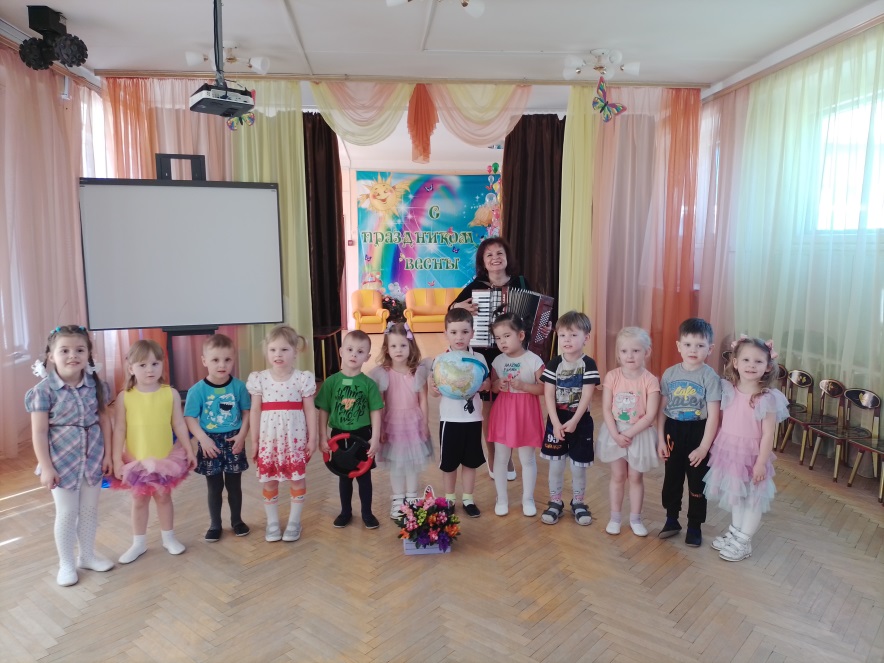 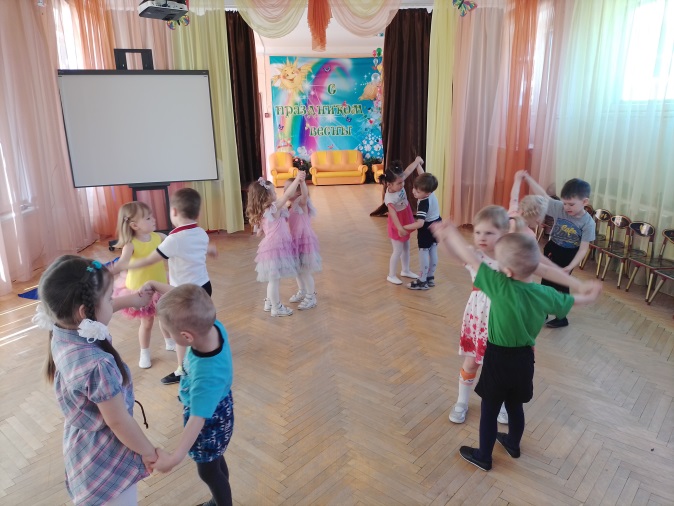 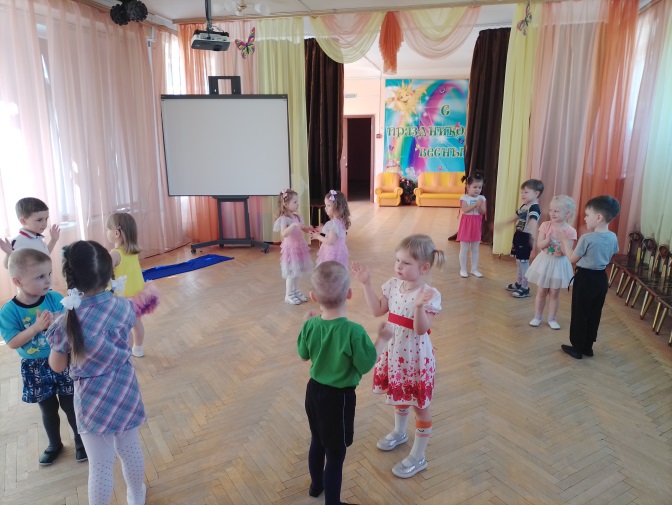 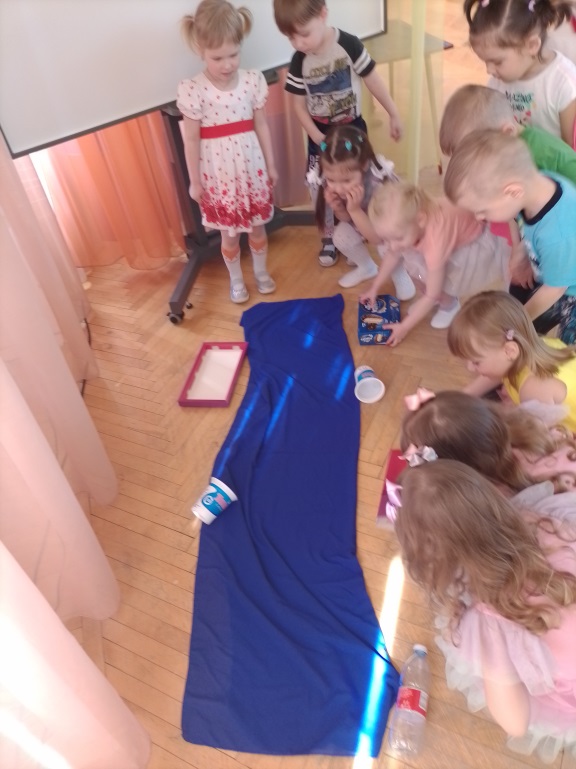 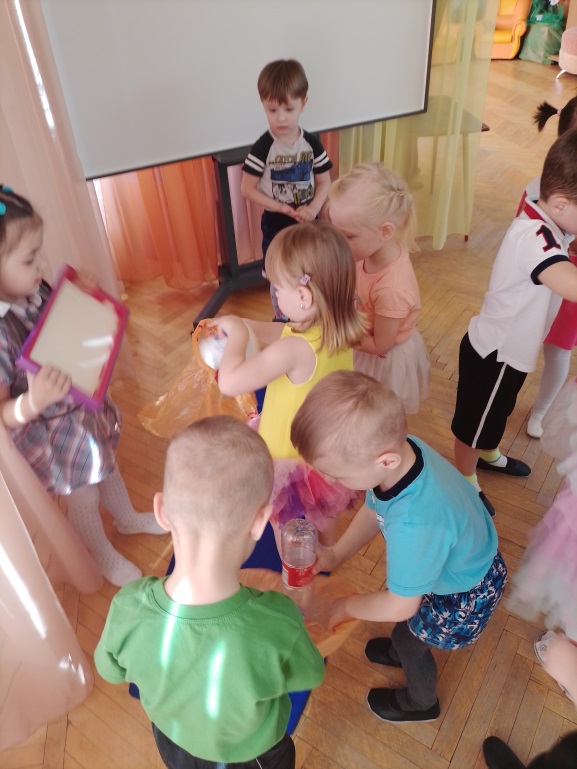 